В Оргкомитет районного конкурса «Учитель года   - 2018»ПРЕДСТАВЛЕНИЕМОУ «Стародевиченская средняя общеобразовательная школа»выдвигает  Мишину Елену Александровну, воспитателя группы продленного дня МОУ «Стародевиченская средняя общеобразовательная школа»на участие в районном этапе конкурса «Учитель года  - 2018». Электронная регистрация на   сайте  www:cimto.my1.ru пройдена.Директор школы                                    Демина Н.В.	                                В Оргкомитет районного конкурса «Учитель года   - 2018»ЗаявкаНа участие в районном этапе конкурса «Учитель года - 2018»МОУ «Стародевиченская средняя общеобразовательная школа»представляет к участию в районном этапе конкурса  « Учитель года - 2018»	Мишину Елену Александровну, воспитателя группы продленного дня МОУ «Стародевиченская средняя общеобразовательная школа»В номинации: «Учитель года – 2018»Тема инновационного опыта: «Эстетическое воспитание детей средствами вокального искусства»Тема учебного занятия: «Вокально – хоровые навыки и средства исполнительского пения»Класс, в котором будет проводиться учебное занятие:  2 «В» Необходимые технические средства: компьютер, экран Девиз, под которым участник будет выступать на конкурсе:«Чтобы воспитать личность, нужно быть личностью»31.01.2018
Мишина Е.А. Директор школы                                                  Демина Н.В.В Оргкомитет районного конкурса «Учитель года   – 2018»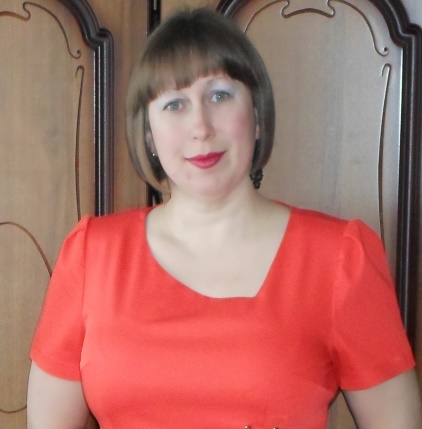 Информационная карта участника  районного конкурса«Учитель года   - 2018»воспитателя ГПД МОУ «Стародевиченская средняя общеобразовательная школа»Мишиной Елены АлександровныПравильность  сведений, представленных в информационной карте, подтверждаю:	(	) «31» января 2018 г.1. Общие сведения1. Общие сведенияМуниципальный район Республики МордовияЕльниковскийНаселенный пунктСело СтародевичьеДата рождения (день, месяц, год)29.03.1974Место рожденияХабаровский край, Бикинский район, село ЛермонтовкаАдрес личного сайта, блога и т. д., где можно познакомиться с участником и публикуемыми им материалами1.http://stdeveln.schoolrm.ru/sveden/employees/16557/208239/?bitrix_include_areas=Y&clear_cache=Y2.https://multiurok.ru/MischinaElena/files/?act=addfile Адрес школьного сайта в Интернетеstdeveln.schoolrm.ru2. Работа2. РаботаМесто работы (наименование образовательного учреждения в соответствии с уставом)МОУ «Стародевиченская средняя общеобразовательная школа»Занимаемая должностьВоспитатель ГПДПреподаваемые предметынетКлассное руководство в настоящее время, в каком классенетОбщий трудовой и педагогический стаж (полных лет на момент заполнения анкеты) 24 года / 13 летКвалификационная категорияСоответствие занимаемой должностиПочетные звания и награды (наименования и даты получения)Грамота Главы администрации Ельниковского муниципального района   № 356-р от 30.09.2011Послужной список (места и сроки работы за последние 10 лет) 2Преподавательская деятельность по совместительству (место работы и занимаемая должность)3. Образование3. ОбразованиеНазвание и год окончания учреждения профессионального образованияФГБОУ ВО «Мордовский государственный педагогический институт имени М. Е. Евсевьева», 2017Специальность, квалификация по дипломуПедагогическое образованиеДополнительное профессиональное образование за последние три года (наименования образовательных программ, модулей, стажировок и т. п., места и сроки их получения)нетЗнание иностранных языков (укажите уровень владения)Ученая степеньнетНазвание диссертационной работы (работ)Основные публикации (в т. ч. брошюры, книги)4. Общественная деятельность4. Общественная деятельностьУчастие в общественных организациях (наименование, направление деятельности и дата вступления)Член профсоюзной организации работников образования  МОУ «Стародевиченская средняя общеобразовательная школа» 2009г.Участие в деятельности управляющего (школьного) советаЧлен Управляющего совета школыУчастие в разработке и реализации муниципальных, региональных, федеральных, международных программ и проектов (с указанием статуса участия)5. Семья5. СемьяСемейное положение (фамилия, имя, отчество и профессия супруга)Мишин Александр Николаевич, старший инженер – электрик ООО имени ИльичаДети (имена и возраст)Мишин Максим Александрович 15.01.1998, Мишин Павел Александрович 02.12.20026. Досуг6. ДосугХоббиВышивание крестомСпортивные увлеченияСценические талантыСольное пение7. Контакты7. КонтактыРабочий адрес с индексомС. Стародевичье, ул. Пролетарская, 1431391Домашний адрес с индексомС. Стародевичье, ул. Пролетарская, 55431391Рабочий телефон с междугородним кодом8(834)44  2-38-20Домашний телефон с междугородним кодом8(834)44  2-38-18Мобильный телефон 89520760470Рабочая электронная почта76stdew@mail.ruЛичная электронная почтаmishina.elena13@mail.ru                                                                                                                                                                                                                                                                                                                                                                                                                                                                                                                                                                                                                                                                                                                                                                                                                                                                                                                                                                                                                                                                                                                                                                                                                                                                                                                                                                                                                                                                                                                                                                                                                                                                                                                                                                                                                                                                                                                                                                                                                                                                                                                                                                                                                                                                                                                                                                                                                                                                                                                                                                                                                                                                                                                                                                                                                                                                             8. Документы8. ДокументыПаспорт (серия, номер, кем и когда выдан)8901  133029, Ельниковским РОВД МВД Республики Мордовия, 27.08.2001ИНН130700071785Свидетельство пенсионного государственного страхования010-799-180-499. Профессиональные ценности9. Профессиональные ценностиПедагогическое кредо участникаВ каждом ребенке есть своя изюминка, воспитателю необходимо разглядеть ее и создать все условия для развития индивидуальности каждого ученикаПочему нравится работать в школеВсё имеет свои истоки. Меня тоже когда-то учили. Именно любимые учителя открыли мне, что дружеское участие, живое доверительное общение с детьми, пожалуй, одно из главных условий успеха и удовлетворения от своей работы. Считаю, что воспитатель должен не «работать с детьми», а жить с ними, делить радости и печали, взлеты  и падения, не допуская фальши в отношениях.   Профессиональные и личностные ценности, наиболее близкие участникуПатриотизм, толерантность, целеустремленность, активная жизненная позиция,  честность, тактичность, добросовестность.В чем, по мнению участника, состоит  основная  миссия победителя конкурса «Учитель года Республики Мордовия -2018»Повышение престижа учительской профессии, совершенствование педагогического мастерства10. Приложения10. ПриложенияПодборка цветных фотографий:1.	Портрет 9x13 см;2.	Жанровая (с учебного занятия,
внеклассного мероприятия, педагогического совещания и т. п.);3.	Дополнительные        жанровые
фотографии (не более 5)Представляется на компакт-диске в формате JPEG («*.jpg») с разрешением не менее 300 точек на дюйм без уменьшения исходного размераИнтересные сведения  об участнике,  не раскрытые предыдущими разделами (не более 500 слов)Не  публиковавшиеся  ранее авторские статьи и разработки участника, которые он хотел бы опубликовать в средствах массовой информацииПредставляется на компакт-диске в формате DOC («*.doc») в количестве не более пяти